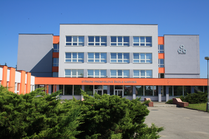 Střední průmyslová škola KarvináAdresaStřední průmyslová škola Karvináadresa: Žižkova 1818/1a, 733 01 Karviná-HraniceUbytováníV pátek 10.6. a v sobotu 11.6. lze zajistit ubytování na Střední průmyslové škole v Karviné.Nutné je mít vlastní vybavení. Je zde i možnost parkování autobusů. Cena na osobu a noc je 150 Kč.Nutno objednat emailem: mcrkarvina@seznam.cz nejpozději do 31.5.2022Platby za ubytování budou vybírány u registrace a bude vydán doklad o zaplacení.MICHELLE Karviná z.sKontakt 607 877 630